INDICAÇÃO Nº 5806/2017Sugere ao Poder Executivo Municipal que tomem providências com relação ao aparecimento de escorpiões na residência da Av. Porto Ferreira nº 198 no Jd. São Joaquim.  (A)Excelentíssimo Senhor Prefeito Municipal, Nos termos do Art. 108 do Regimento Interno desta Casa de Leis, dirijo-me a Vossa Excelência para sugerir ao setor competente que tomem providências com relação ao aparecimento de escorpiões na residência da Av. Porto Ferreira nº 198 no Jd. São Joaquim.  Justificativa:Fomos procurados pela moradora do endereço acima solicitando essa providencia, pois, segundo ela estão aparecendo escorpiões na residência causando transtornos, insegurança e podendo causar acidentes.Plenário “Dr. Tancredo Neves”, em 26 de Junho de 2017.José Luís Fornasari                                                  “Joi Fornasari”Solidariedade                                                    - Vereador -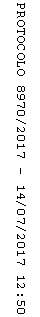 